Государственное учреждение«Центр гигиены и эпидемиологии»Управления делами Президента Республики Беларусь      Ботулизм и его профилактика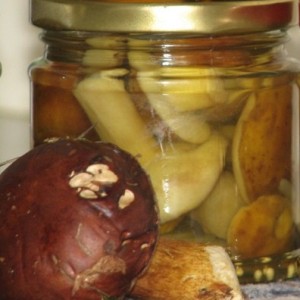                                                   Минск-2019Ботулизм — инфекционное заболевание, поражающее центральную нервную систему человека, может привести к параличу и даже к смерти. Возбудителем являются микробы (анаэробы), которые могут жить без кислорода  Clostridium botulinum – отулизм — инфекционное заболевание, поражающее центральную нервную систему человека, может привести к параличу и даже к смерти. Возбудителем являются микробы (анаэробы), которые могут жить без кислорода  Clostridium botulinum – клетки  в форме бутылок, которые  содержат внутри эндоспоры.  При благоприятных условиях бактерии начинают размножаться, выделяя особо опасный токсин. Возбудители в виде спор обитают в почве, вместе с овощами и фруктами попадают в закрываемые банки. Также переносчиками являются грибы, зёрна, мясо и рыба. Бактерии ботулизма начинают активно размножаются и выделяют токсины в среде без кислорода. Бактерии крайне устойчивы. Споры выдерживают температурную обработку до 100 градусов, даже в течение нескольких часов. Погибают при температуре 120 градусов, при кипячении около получаса. Но такой высокой температуры тяжело добиться в домашних условиях. А эти бактерии выдерживают даже высокую концентрацию уксусной кислоты и соли. Консервированные продукты, приготовленные на производстве, проходят специальную обработку, значит, являются более безопасными. Если дома нет желания или возможности проводить все стадии стерилизации продуктов и банок, лучше, вообще, не заниматься консервацией. Ведь это собственное здоровье!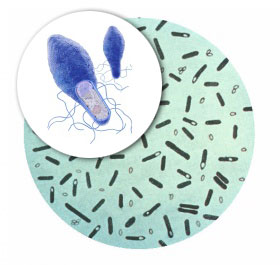 Признаки ботулизма в консервахОбычная консервация и консервация заражённая ботулизмом, ничем не отличаются, что и является достаточно опасным фактором. Бактерия никак не проявляется: не внешне, ни запахом, ни по вкусу. Точно определить наличие токсина помогут лишь лабораторные исследования. И всё-таки, можно распознать ботулизм в банке в домашних условиях. Часто бывает, что жидкость в банке мутнеет, образуются пузырьки. Но бактерии не всегда так проявляют себя. Пожалуй, единственным верным признаком ботулизма в банке является вздутая крышка. Такие продукты необходимо сразу же выкидывать! Так как определить наличие бактерий ботулизма в консервах? Признаки ботулизма в консервации — это вздутая банка, образование пузырьков. Важно, при завершении срока годности, сразу же избавляться от консервов!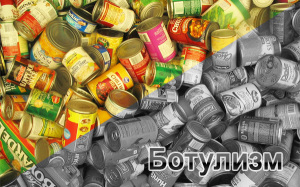 В каких консервах может быть ботулизм?  В томатном соке развитие ботулизма маловероятно, так как этот сок обладает низким уровнем рН.Нужно особенно тщательно очищать грибы, потому что на них остаётся довольно много микробов. Далее, обязательно проводить обработку и мариновать грибы, добавляя уксус.К вареньям тоже стоит отнестись серьёзно.Также нужно быть аккуратным с пюре и консервацией, не прошедшей термообработку (ягоды и фрукты, перетёртые с сахаром). При малейших признаках газообразования нужно выкидывать такой продукт.Чем опасен ботулизм ? Это довольно редкое и очень опасное заболевание. Споры бактерий попадают в организм и вызывают тяжёлое заболевание, которое может привести к летальному исходу. Первые признаки заболевания появляются от нескольких часов до 5–10 дней. Признаки заболевания: сухость во рту; тошнота; головная боль; слабость; температура не повышается; гнусавость; нарушения речи;   симптомы расстройства зрения (опущение верхнего века; невозможность фиксировать взгляд на кончике носа; расширение зрачков; ощущение пелены или сетки перед глазами). По мере всасывания ботулотоксина в кровь развивается парез (резкое ослабление моторики) желудка и кишечника с появлением вздутия, отрыжки, чувства переполнения, задержкой стула и газов. Постепенно нарушается проглатывание сначала твёрдой, а затем и жидкой пищи. Больные описывают своё состояние, как «ком в горле». Причина та же — парез мышц глотки. Виной всему является токсин, выделяемый бактериями. Если не принять меры, у больного происходит затруднение дыхания и паралич. Очень часто поражаются межрёберные и диафрагмальные мышцы, отвечающие за процессы вдоха и выдоха. При их поражении дыхание нарушается, становится поверхностным, частым, а в худшем случае может наступить полный паралич дыхания с его остановкой. Также нарушаются движения и в других группах мышц. Пациенты не могут поднять голову из-за слабости шейных мышц, нарастает слабость в верхних конечностях. Главным отличительным признаком отравления ботулизмом является полное сохранение чувствительности наряду с двигательными нарушениями.Первая помощь. При первых симптомах необходимо вызвать скорую; в первую очередь очищают желудок содовым раствором; промывание кишечника; далее, врач должен определить тип токсина и ввести специальную сыворотку; ни в коем случае нельзя заниматься самолечением или лечением народными способами. Как обезопасить себя от ботулизма?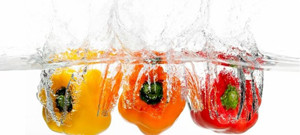 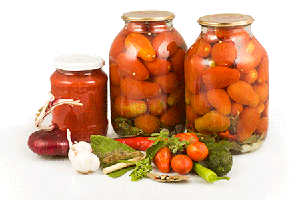 Плановую профилактику  ботулизма каждый может сделать у себя дома.Первое, с чего следует начинать приготовление домашних заготовок, это очистка от грязи и земли овощей, грибов, ягод. Мясо и рыбу также надо хорошо промыть проточной водой. Растительные продукты рекомендуется перед приготовлением чистить щёткой. Посуду для закатывания тщательно стерилизуют; действовать по рецепту, используя, указанное количество соли и кислот; проводить тщательную термообработку продуктов.           Ещё несколько рекомендаций и правил:● при засолке продуктов концентрация соли должна быть больше 10%; то есть на 100 грамм овощей или грибов надо брать около 10 грамм соли;●варенье должно содержать более 50% сахара, в этих условиях микробы не смогут продуцировать токсины; или на 100 грамм ягод или фруктов должно приходиться более 50 грамм сахара; ●нельзя консервировать подпорченные продукты, так как излюбленная среда размножения микроорганизмов там, где идёт гниение и разложение;● хранить консервацию в тёмном месте и при низких температурах (4-15 градусов); ●готовые консервы не стоит покупать на рынке, используйте в пищу только фабричные проверенные заготовки;●содержимое вздутых банок отправлять в мусорку;●если вид продуктов имеет осветлённый вид, неприятный запах или горьковатый вкус — лучше не рисковать своим здоровьем и отправить их по тому же адресу;●в случае подозрения на ботулизм неизменённых внешне продуктов, их следует прокипятить 10–20 минут, нарезав небольшими кусочками;●профилактика ботулизма заключается и в употреблении в пищу заготовок под капроновыми крышками, что полностью исключает возникновение интоксикации, так как остаётся доступ кислорода и токсины в таких условиях не вырабатываются.                                          Тираж 500 экземпляров